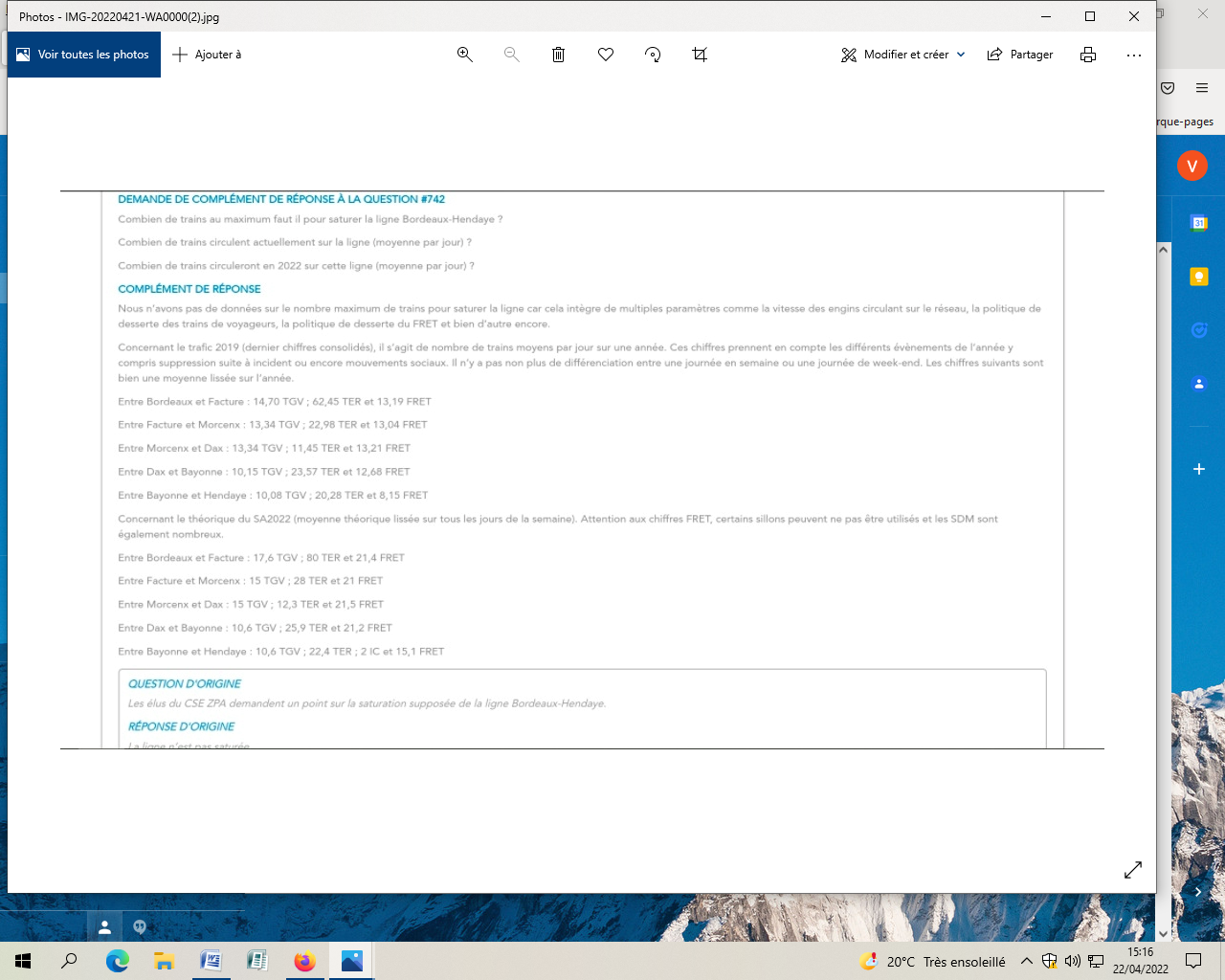 Entre Bordeaux et Facture: 14,70 TGV;  62,45 TER et 13,19 Fret  : 90 soit 45 par sens  et pour les TGV ce serait plutôt 10 car 4 fois par jour il ya deux TGV accolés jusqu'à DX où on les sépare.Entre Facture et Morcenx 13,34 TGV, 22,98 TER et 13,04 FretEntre Morcenx et Dax 13,34 TGV, 11,45 TER et 13,21 FretEntre Dax et Bayonne: 10,08 TGV, 23,57 TER et 12,68 TER.Entre bayonne et Hendaye: 10,6 TGV, 20,28 TER et 8,15 Fret